The relevance of Organisational Implementation Climate in implementing internet-based Cognitive Behaviour Therapy for depression. An explorative cross-sectional study of implementers and service deliverersAdditional file 2: Survey items and resultsChristiaan Vis - p.d.c.vis@vu.nlResults surveysBar graph of item scores per scale. Note that for CSQ a 4-point scale was applied lacking a neutral response category. SUS and ICS use a 5-point Likert scale. To increase readability of the graphs some words in the items are left out. This is indicated with brackets [..] and mostly concerned reference to a description of the iCBT service.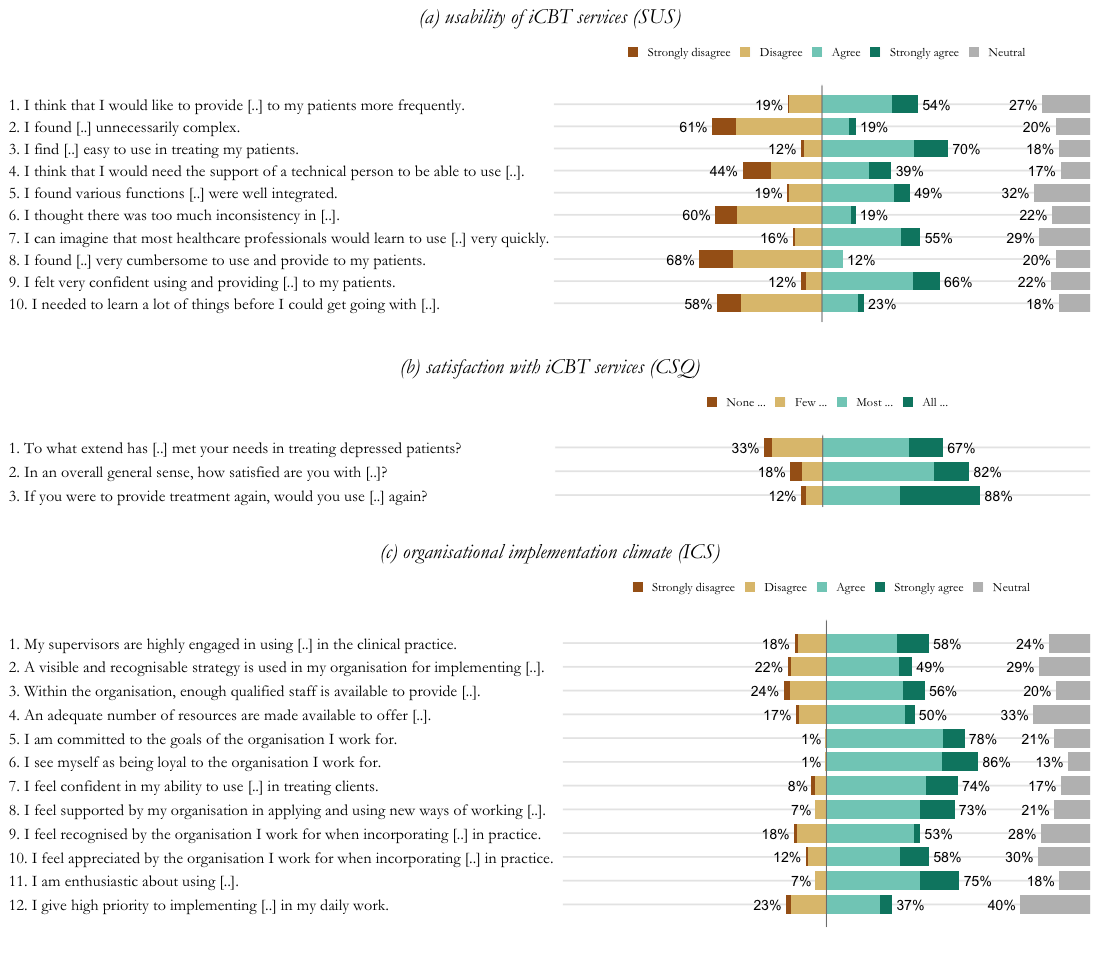 Survey ItemsSystem Usability Scale1. I think that I would like to provide the iCBT intervention to my clients more frequently.	1 = I strongly disagree2 = I disagree3 = I don´t disagree nor agree4 = I agree5 = I strongly agree99 = Not answered2. I found the iCBT intervention unnecessarily complex.1 = I strongly disagree2 = I disagree3 = I don´t disagree nor agree4 = I agree5 = I strongly agree99 = Not answered3. I find the iCBT intervention easy to use in treating my clients.1 = I strongly disagree2 = I disagree3 = I don´t disagree nor agree4 = I agree5 = I strongly agree99 = Not answered4. I think that I would need the support of a technical person to be able to use and provide the iCBT intervention to my clients.1 = I strongly disagree2 = I disagree3 = I don´t disagree nor agree4 = I agree5 = I strongly agree99 = Not answered5. I found various functions in the iCBT intervention were well integrated.1 = I strongly disagree2 = I disagree3 = I don´t disagree nor agree4 = I agree5 = I strongly agree99 = Not answered6. I thought there was too much inconsistency in the iCBT intervention.1 = I strongly disagree2 = I disagree3 = I don´t disagree nor agree4 = I agree5 = I strongly agree99 = Not answered7. I can imagine that most healthcare professionals would learn to use and provide the iCBT intervention very quickly.	1 = I strongly disagree2 = I disagree3 = I don´t disagree nor agree4 = I agree5 = I strongly agree99 = Not answered8. I found the iCBT intervention very cumbersome to use and provide to my clients.1 = I strongly disagree2 = I disagree3 = I don´t disagree nor agree4 = I agree5 = I strongly agree99 = Not answered9. I felt very confident using and providing the iCBT intervention to my clients.1 = I strongly disagree2 = I disagree3 = I don´t disagree nor agree4 = I agree5 = I strongly agree99 = Not answered10. I needed to learn a lot of things before I could get going with using and providing the iCBT intervention to my clients.1 = I strongly disagree2 = I disagree3 = I don´t disagree nor agree4 = I agree5 = I strongly agree99 = Not answeredClient Satisfaction Questionnaire1. To what extend has the iCBT intervention met your needs in treating depressed patients?1 = None of my needs have been met2 = Only a few of my needs have been met3 = Most of my needs have been met4 = Almost all of my needs have been met99 = Not answered2. In an overall general sense, how satisfied are you with the iCBT treatment you have provided?1 = Quite dissatisfied2 = Indifferently or mildly dissatisfied3 = Mostly satisfied4 = Very satisfied99 = Not answered3. If you were to provide treatment again, would you use the iCBT intervention again?1 = No, definitely not2 = No, I don´t think so3 = Yes, I think so4 = Yes, definitely99 = Not answeredOrganisational Implementation Climate1. My supervisors are highly engaged in using the iCBT services in the clinical practice.	1 = I strongly disagree2 = I disagree3 = I neither disagree nor agree4 = I agree5 = I strongly agree99 = Not answered2. A visible and recognisable strategy is used in my organisation for implementing the services (Strategy that contains activities that are structured according to the following phases: planning, engaging, executing and evaluation).	1 = I strongly disagree2 = I disagree3 = I neither disagree nor agree4 = I agree5 = I strongly agree99 = Not answered3. Within the organisation, enough qualified staff is available to provide the services.1 = I strongly disagree2 = I disagree3 = I neither disagree nor agree4 = I agree5 = I strongly agree99 = Not answered4. An adequate number of resources are made available to offer the services.1 = I strongly disagree2 = I disagree3 = I neither disagree nor agree4 = I agree5 = I strongly agree99 = Not answered5. I am committed to the goals of the organisation I work for. Commitment in this can be interpreted in terms the extent to which individuals’ needs and expectations about the organisation are matched by their actual experiences.	1 = I strongly disagree2 = I disagree3 = I neither disagree nor agree4 = I agree5 = I strongly agree99 = Not answered6. I see myself as being loyal to the organisation I work for. Loyalty refers to the extent to which personnel are shares the goals, values and mission of the organisation. Loyal employees often feel the necessity to be with the organisation, in good and in bad conditions, and perform their job in an accurate and ordered manner. 	1 = I strongly disagree2 = I disagree3 = I neither disagree nor agree4 = I agree5 = I strongly agree99 = Not answered7. I feel confident in my ability to use the iCBT services in treating clients.	1 = I strongly disagree2 = I disagree3 = I neither disagree nor agree4 = I agree5 = I strongly agree99 = Not answered8. I feel supported by my organisation in applying and using new ways of working such as iCBT in my daily practice.1 = I strongly disagree2 = I disagree3 = I neither disagree nor agree4 = I agree5 = I strongly agree99 = Not answered9. I feel recognised by the organisation I work for when incorporating a new intervention in my daily practice.1 = I strongly disagree2 = I disagree3 = I neither disagree nor agree4 = I agree5 = I strongly agree99 = Not answered10. I feel appreciated by the organisation I work for when incorporating a new intervention in my daily practice.1 = I strongly disagree2 = I disagree3 = I neither disagree nor agree4 = I agree5 = I strongly agree99 = Not answered11. I am enthusiastic about using iCBT in treating clients.1 = I strongly disagree2 = I disagree3 = I neither disagree nor agree4 = I agree5 = I strongly agree99 = Not answered12. I give high priority to implementing the iCBT services in my daily work.1 = I strongly disagree2 = I disagree3 = I neither disagree nor agree4 = I agree5 = I strongly agree99 = Not answered